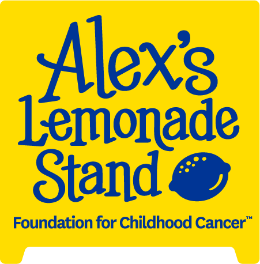 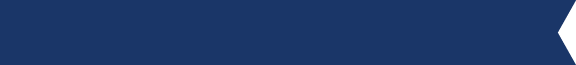 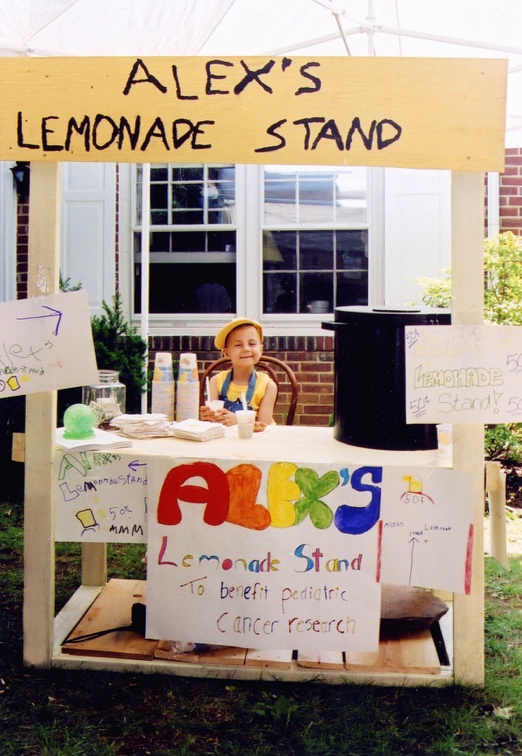 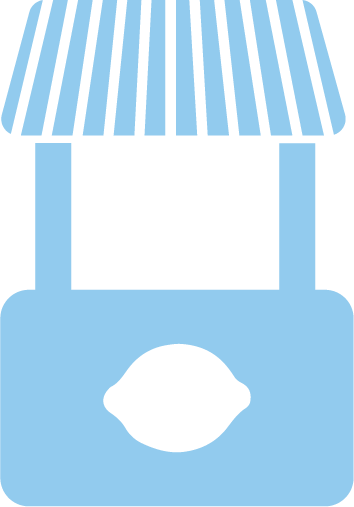 IntroductionMain ActivityMain ActivityMain ActivityExtra SupportOn TargetAccelerated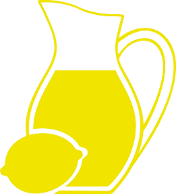 